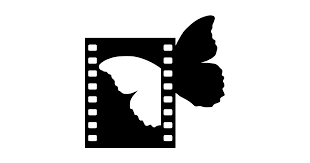 SÜRDÜRÜLEBİLİR YAŞAM FİLM FESTİVALİ 2019Basın Bülteni 										1 Kasım 2019SYFF 2019 Film Seçkisiyle Bizi, Kendimizle, Birbirimizle ve Yaşadığımız Gezegenle Bağlarımızı Gözden Geçirerek Onarmaya Davet Ediyor...İnsanların birbirleri ve gezegenin döngüleri ile uyumlu yaşayabileceğini düşünenlerin bir araya geldiği bir buluşma olan Sürdürülebilir Yaşam Film Festivali (SYFF) bu sene 21-24 Kasım tarihlerinde İstanbul’da Institut Français ve SALT Beyoğlu’nda gerçekleşecek. Sürdürülebilirlik kavramının doğru anlaşılması ve toplumda farkındalığın artması amacıyla 2008’de yola çıkan SYFF; aslolanın yaşamın sürdürülebilirliği olduğu vurgusu ile 12 yıldır ilham kaynağı ve dayanak noktası olmaya devam ediyor.Etki Odaklı Film SeçkisiSYFF2019 seçkisinde yer alan belgeseller bize sadece olup biteni göstermekle yetinmiyor, sistemleri anlamamızı ve ilişkileri kurmamızı sağlıyor, ilham veriyor, bizi güçlendirip harekete geçmeye davet ediyor. Bireysel, sosyo-kültürel ve organizasyonel dönüşüm için katalizör olabilecek belgesellerden oluşan seçkisi ile SYFF küresel sorunların kaynağına odaklanıyor, gerekçelerinin anlaşılmasına ışık tutuyor, gerçek ihtiyaçların tanımlanması ve karşılanabilmesi için ilham veriyor ve yaratıcı çözümler içeriyor. SYFF seçkisi aynı zamanda giderek daha karmaşık ve görünmez hale gelen ilişkileri görünür kılarken bizi kendimizle, birbirimizle ve gezegenle ilişkilerimizi onarmaya davet ediyor.Belgeseller dünyanın birçok farklı ülkesinden iklim değişikliği, sosyal girişimcilik, bir insan hakkı olarak barınma ve konut, toplumsal dönüşüm, yerel ekonomi, sürdürülebilir ormancılık, turizm, çocuk işçiliği ve çocuk köleliği, sürdürülebilir üretim, sorumlu tedarik zinciri, barış, ekosistem restorasyonu, deniz permakültür, enerjinin demokratik üretimi ve paylaşımı vb birçok konuyu bütüncül bir bakış açısıyla aktarıyor.SYFF2019 Seçkisi2040 (Yönetmen: Damon Gameau, Avustralya, 2019, 92’)Baskı / Push (Yönetmen: Fredrik Gertten, İsveç, 2019, 92’)Bir Artizan Çikolata Hikayesi / Setting the Bar: A Craft Chocolate Origin Story (Yönetmen: Tim Shephard, ABD, 2019, 85’)Büyük Yeşil Duvar / The Great Green Wall (Yönetmen: Jared P. Scott, İngiltere, 2019, 92’)Cesur Barış / A Bold Peace (Yönetmen: Matthew Eddy ve Michael Dreiling, Kosta Rika, ABD, 2016, 102’)Ekotopya / Ekotopia (Yönetmen: Ufuk Tambaş, Türkiye, 2018, 40’)Gerçek Servet / Redefining Prosperity (Yönetmen: John de Graaf, ABD, 2018, 57’)Görünmez Eller / Invisible Hands (Yönetmen: Shraysi Tandon, Gana, Çin, Hindistan, Hong Kong, Endonezya, ABD, 2018, 80’)Ormanların Zamanı / Le Temps des Forêts (Yönetmen: François-Xavier Drouet, Fransa, 2018, 103’)Sofra / Soufra (Yönetmen:Thomas A. Morgan, Lübnan, ABD, 2017, 73’)Turist İstilası / Overbooking (Yönetmen: Álex Dioscórides Gomis, İspanya, 2019, 56’)Ütopyaya Dönüş / Utopia Revisited (Yönetmen: Kurt Langbein, Avusturya, 2018, 91’)Yarını Yaratmak / Inventing Tomorrow (Yönetmen: Laura Nix, Hindistan, Meksika, Endonezya, ABD, 2018, 87’)Acil Çırak Aranıyor / Urgent Tyro Wanted (Yönetmen: Osman Çakır, Türkiye, 15’)Ağaçların Adamı / The Man of the Trees (Yönetmen: Andrea Trivero, İtalya, 2018, 19’)Aptallar ve Hayalperestler / Fools and Dreamers (Yönetmen:Antoinette Wilson ve Jordan Osmond, Yeni Zelanda, 2019, 30’)Az Atıklı Yaşam / Life With Less Waste (Yönetmen: Antoinette Wilson ve Jordan Osmond, Yeni Zelanda, 2019, 9’)Bir Şarkı bir Türü Nasıl Kurtardı? / How a Song Saved a Species (Yönetmen:Rémi Cans, Fransa, İspanya, 2019, 2’)Fil Öldürmekten Arıcılığa / From Killing Elephants to Keeping Bees (Yönetmen: Jason Taylor ve Chintan Gohil, Uganda, İngiltere, 2018, 2‘)Gıdanın Geleceği ve Gerald Miles / The Future of Food and Gerald Miles (Yönetmen: Jason Taylor ve Chintan Gohil, İngiltere, 2016, 5’)Giysilerimi Kim Üretti? / Who Made my Clothes? (Yönetmen: MJ Delaney, İngiltere, 2018, 2’)Hindistan'da Hiperyerel Plastik Atık Toplama / A Hyperlocal Plastic-Waste Collection Service for Indian cities (Yönetmen: Niyantha Shekar, Hindistan, 2019, 4’)Mimaride Enstrümanlar: Pianodrome'un İnşası / Instruments in the Architecture: Building the Pianodrome (Yönetmen: Austen McCowan ve Will Hewitt, İngiltere, 2019, 13’)Niamh'ın Sihirli Tohumları/Niamh’s Magical Seeds (Yönetmen: Jason Taylor, İngiltere, 3’)Ogiek'ler ve Toprak Hakkı / The Ogiek Community and a Right to Land (Yönetmen: Jason Taylor ve Chintan Gohil, Kenya, İngiltere, 2018, 7’)Plummery Çiftliği / The Plummery (Yönetmen: Antoinette Wilson ve Jordan Osmond, Yeni Zelanda, 2019, 8’)Tanya Hawkes ve Arılar / Tanya Hawkes and Bees (Yönetmen: Jason Taylor, İngiltere, 2017, 1’)Tohum Avı / Hunting for Seed (Yönetmen: Jason Taylor, İngiltere, 2018, 3’)Gösterimlerin ücretsiz olduğu festivalde filmlerin yanı sıra film içerikleriyle alakalı konularda ilham veren konuşmacılar, müzisyenler ve performanslar yer alacak. Festival Destekçisi: Heinrich Böll Stiftung Derneği Türkiye TemsilciliğiFilm Destekçisi: ArçelikUNDP TürkiyeFestival Dostu:Avusturya Kültür Ofisi İstanbulErol İrenOrta AnadoluÖkotek Petra The Flooring Co.Sanatorium Sanat GalerisiThe Swedish InstituteHizmet Destekçisi: Apollo Digital & ArchitectureDinamo İstanbul Mikado Sürdürülebilir Kalkınma Danışmanlığı	Açılış Gecesi Destekçisi:Iva NaturaNeolokalMedya Destekçisi: Bloomberg Businessweek TürkiyeHarvard Business Review Türkiye İstanbul Büyükşehir Belediyesi National Geographic TürkiyeWoman TvYeşil GazeteInstitut Français ve SALT Ev SahipliğindeKelebek Etkisi Derneği ve Surdurulebiliryasam.tv işbirliği ileSürdürülebilir Yaşam Film Festivali Hakkında: SYFF 2008 yılından bu yana, sürdürülebilirlik kavramının ve birbiriyle etkileşim içinde olan sistemik sorunların daha iyi anlaşılmasını sağlarken dünyanın farklı bölgelerinden topladığı hikayelerle ilham vererek yeni bir yaşam kültürünün oluşmasına katkı veriyor, etki odaklı seçkisiyle izleyiciyi dönüşüm için harekete davet ediyor. SYFF; festivalin yanısıra Surdurulebiliryasam.tv ile işbirliği yaparak film seçkisinin toplumun geniş kesimlerine ulaşmasını sağlıyor. Surdurulebiliryasam.tv, festivalin ardından sivil toplum kuruluşlarının, yerel yönetimlerin, eğitim kurumlarının ve şirketlerin faydalanabileceği şekilde SYFF seçkisiyle etkinliklere içerik sağlıyor.
Festival seçkisi, program ve diğer tüm detaylar için:Senem Açık: 	senemacik@kronosiletisim.com 	Tel: 0532 739 3009Ferda Kervan: 	ferdakervan@gmail.com 		Tel: 0533 517 8514surdurulebiliryasam.orgfacebook I twitter I instagram